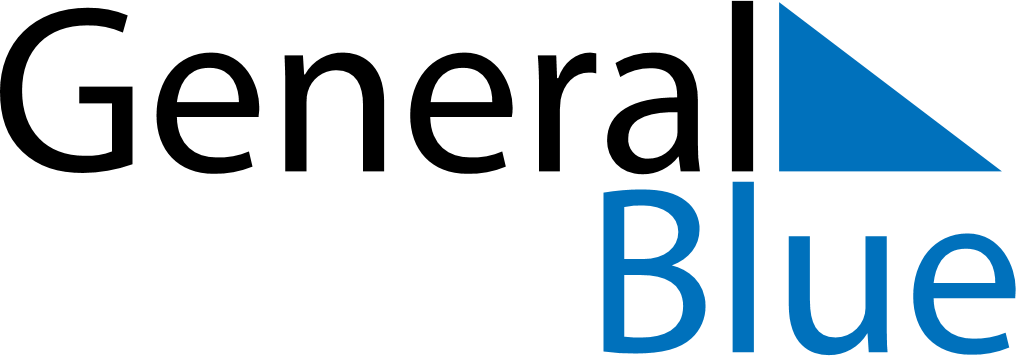 June 2024June 2024June 2024June 2024June 2024June 2024June 2024Linton Hall, Virginia, United StatesLinton Hall, Virginia, United StatesLinton Hall, Virginia, United StatesLinton Hall, Virginia, United StatesLinton Hall, Virginia, United StatesLinton Hall, Virginia, United StatesLinton Hall, Virginia, United StatesSundayMondayMondayTuesdayWednesdayThursdayFridaySaturday1Sunrise: 5:47 AMSunset: 8:29 PMDaylight: 14 hours and 41 minutes.23345678Sunrise: 5:46 AMSunset: 8:29 PMDaylight: 14 hours and 43 minutes.Sunrise: 5:46 AMSunset: 8:30 PMDaylight: 14 hours and 44 minutes.Sunrise: 5:46 AMSunset: 8:30 PMDaylight: 14 hours and 44 minutes.Sunrise: 5:46 AMSunset: 8:31 PMDaylight: 14 hours and 44 minutes.Sunrise: 5:45 AMSunset: 8:31 PMDaylight: 14 hours and 45 minutes.Sunrise: 5:45 AMSunset: 8:32 PMDaylight: 14 hours and 46 minutes.Sunrise: 5:45 AMSunset: 8:32 PMDaylight: 14 hours and 47 minutes.Sunrise: 5:45 AMSunset: 8:33 PMDaylight: 14 hours and 48 minutes.910101112131415Sunrise: 5:45 AMSunset: 8:34 PMDaylight: 14 hours and 48 minutes.Sunrise: 5:44 AMSunset: 8:34 PMDaylight: 14 hours and 49 minutes.Sunrise: 5:44 AMSunset: 8:34 PMDaylight: 14 hours and 49 minutes.Sunrise: 5:44 AMSunset: 8:35 PMDaylight: 14 hours and 50 minutes.Sunrise: 5:44 AMSunset: 8:35 PMDaylight: 14 hours and 50 minutes.Sunrise: 5:44 AMSunset: 8:35 PMDaylight: 14 hours and 51 minutes.Sunrise: 5:44 AMSunset: 8:36 PMDaylight: 14 hours and 51 minutes.Sunrise: 5:44 AMSunset: 8:36 PMDaylight: 14 hours and 51 minutes.1617171819202122Sunrise: 5:44 AMSunset: 8:37 PMDaylight: 14 hours and 52 minutes.Sunrise: 5:44 AMSunset: 8:37 PMDaylight: 14 hours and 52 minutes.Sunrise: 5:44 AMSunset: 8:37 PMDaylight: 14 hours and 52 minutes.Sunrise: 5:45 AMSunset: 8:37 PMDaylight: 14 hours and 52 minutes.Sunrise: 5:45 AMSunset: 8:38 PMDaylight: 14 hours and 52 minutes.Sunrise: 5:45 AMSunset: 8:38 PMDaylight: 14 hours and 52 minutes.Sunrise: 5:45 AMSunset: 8:38 PMDaylight: 14 hours and 52 minutes.Sunrise: 5:45 AMSunset: 8:38 PMDaylight: 14 hours and 52 minutes.2324242526272829Sunrise: 5:46 AMSunset: 8:38 PMDaylight: 14 hours and 52 minutes.Sunrise: 5:46 AMSunset: 8:39 PMDaylight: 14 hours and 52 minutes.Sunrise: 5:46 AMSunset: 8:39 PMDaylight: 14 hours and 52 minutes.Sunrise: 5:46 AMSunset: 8:39 PMDaylight: 14 hours and 52 minutes.Sunrise: 5:47 AMSunset: 8:39 PMDaylight: 14 hours and 52 minutes.Sunrise: 5:47 AMSunset: 8:39 PMDaylight: 14 hours and 51 minutes.Sunrise: 5:47 AMSunset: 8:39 PMDaylight: 14 hours and 51 minutes.Sunrise: 5:48 AMSunset: 8:39 PMDaylight: 14 hours and 51 minutes.30Sunrise: 5:48 AMSunset: 8:39 PMDaylight: 14 hours and 50 minutes.